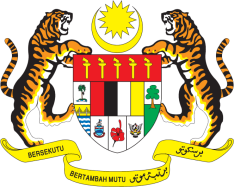 Statement by Ambassador Ahmad Faisal MuhamadReview of Lebanon37th Session of the UPR Working Group 18-29 January 2021Malaysia thanks the distinguished delegation of Lebanon for the presentation of their national report.Malaysia welcomes the Government driven ‘whole of society’ commitment to implement recommendations from its last UPR cycle. It is commendable that Lebanon has implemented a nationwide programme against the exploitation of street children. Malaysia also welcomes the Strategic Plan for the Protection of Women and Children and encourages the Government to undertake a robust and targeted approach in its implementation. In the spirit of constructive engagement, my delegation recommends the following:One: Tackle unemployment, especially among young people and women;Two: Ensure access to safe drinking water and sanitation to all; andThree: Allocate adequate resources to ensure rehabilitative services to street children, and enforce legislation to address child labour.Malaysia wishes Lebanon a successful review and we stand in solidarity with the Government as it recovers from the humanitarian tragedy of August 2020. Thank you.GENEVA
18 January 2021